 MATEMÁTICA - MULTIPLICAÇÃOESSA ATIVIDADE SERÁ FEITA ONLINE.Hoje, em nossa aula online, iremos fazer uma atividade de ligar os pontos seguindo a multiplicação indicada pela professora.O link do jogo está disponível abaixo.https://www.digipuzzle.net/digipuzzle/animals/puzzles/lines_multiplications.htm?language=portuguese&linkback=../../../pt/jogoseducativos/matematica-multiplicacao/index.htm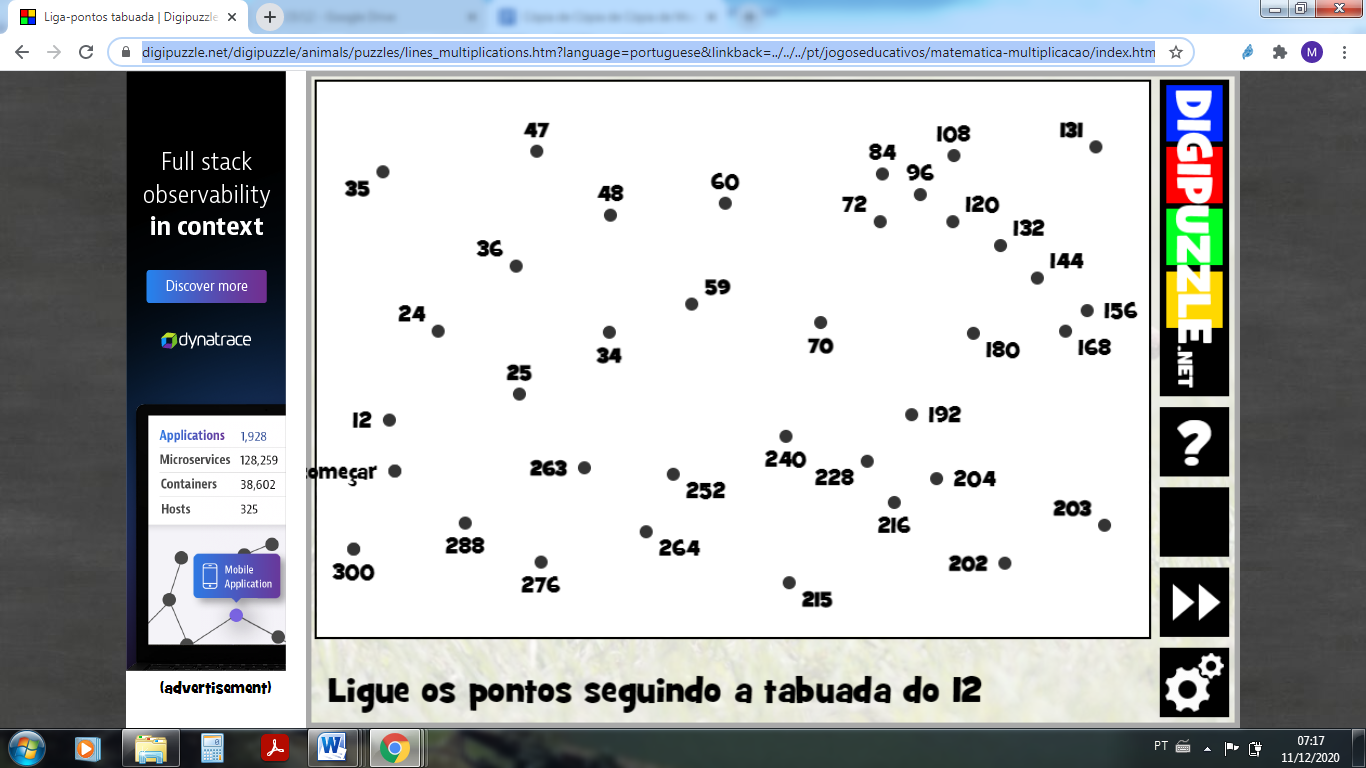 Em seguida, escolha 2 tabuadas diferentes e faça no seu computador. Escreva abaixo falando como foi._______________________________________________________________________________________________________________________________________________________________________________________________________________